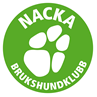 Protokoll Styrelsemöte Datum: 	2019-08-19
Tid:	kl. 18.30
Plats:	KlubbstuganNärvarande: Annette Ståhl, Christina Rudén, Inger Larsson, Lotta Zanderholm, Johanna Tak, Jerker LinnerborgAdjungerad under punkten 9: Liselotte BogårdhMeddelat förhinder: Miriam Helleday, Nathalie Isaksson, Jasmin GriffinOrdförande förklarade mötet öppnatDagordningen fastställdes Lotta valdes till justerareFöregående mötesprotokoll godkändes och lades till handlingarnaInkommen post; Påminnelse om att skicka in synpunkter på regelrevidering i Bruks och Lydnad. Vi skickade in synpunkter i december.Mark och Stuga: Nya köksluckor (Jasmin): Bordlades eftersom Jasmin inte var närvarandeSlingans underlag (Annette); inget nyttPlåtskjulet (Annette); inget nytt Nytt elavtal (Miriam); Elavtalet med Boo Energi går ut den 30 sept. Frågan bordlades eftersom Miriam fått förhinder. Vi får ta det via mail. Christina kollar detta Miriam.Stopp i avloppet i köket; Annette har kontakt med en rörfirma som kan komma och skölja ur rören.Vi behöver kolla med hunddagiset om att de inte betalar för att använda vår toalett. Vi kollar den totala kostnaden för vatten, tömning, städning etc för toaletterna för att kunna bestämma en avgift igen. Lotta kollar detta med Liselotte.Vi beslutade att ta bort buskarna som växer nära fasaden mot parkeringen. Inger gör detta.”Kojan” på stranden är fortfarande kvar. Kommunen är underrättad.Vi behöver ”hyvla” av parkeringen. Vi beslutade att Pias Wiklund får gå tävlingsledarutbildning i agility och Anki Gaulitz får gå "friskvårdsutbildningen för förare och hund".Profilprodukter; Vi kunde inte få grönt tryck hos Johannas kontakt. Johanna kollar via FB om det finns några medlemmar som har kontakter. Ekonomi; Vår redovosningsekonom Liselott Bogårdh kom och gick igenom ekonomin. Vi ligger bra gentemot budget.Övriga frågor; Hundungdom; Information om att ordföranden meddelat att det går trögt med verksamheten, men att de kör  på under hösten.SKK ansvarsförsäkring; Christina tar fram försäkringsvillkoren till nästa möte.Tider för höstens resterande möten: Torsdagen den 12 september, Tisdagen den 8 oktober, Onsdagen den 6 november, Tisdagen den 10 december. Alla gånger kl 18.30.Ordföranden tackade alla och avslutade mötetVid protokolletChristina Rudén, sekrJusterasLotta Zanderholm	 		Annette Ståhl, ordförande		